ПОЛОЖЕНИЕО ПРОВЕДЕНИИ II ВСЕРОССИЙСКОГО ЛЕГКОАТЛЕТИЧЕСКОГО ЗАБЕГА В ШАРАНГЕ НА ПРИЗЫ СЕЛЬХОЗПРОИЗВОДИТЕЛЯ ООО "СОЮЗ" и СПОРТИВНОЙ ШКОЛЫ " GORKY SQUASH"1. Цели и задачиПопуляризация бега и здорового образа жизни;приобщение широких масс населения к регулярным занятиям физической культурой и спортом;повышение спортивного мастерства;выявление сильнейших спортсменов.2. Организаторы2.1. Общее руководство подготовкой и проведением забега осуществляется сельскохозяйственным предприятием ООО «СОЮЗ» совместно с Администрацией Шарангского муниципального района.2.2. Непосредственное проведение марафона возлагается на Главную судейскую коллегию.3. Время и место проведения3.1. Забег проводится 08 сентября 2019 года в районном поселке Шаранга Нижегородской области. Регистрация – до 07 сентября 2019 г. до 24:00. Первый старт в 11:30.4. Программа забега4.1. Соревнования личные, проводятся по следующим дистанциям:1) дети до 12 лет - 1000 м; старт в 11:30;2) 10 000 м; старт в 12:00;3) полумарафон - 21 097,5 м; старт в 12:00;5. Регистрация5.1. Электронная регистрация участников марафона будет открыта с 08 июля 2019 г. 00:01 до 24:00 07 сентября 2019г.; 5.1.1. При регистрации участник обязан точно указывать персональные данные, полностью совпадающие с паспортными. Участник считается зарегистрированным, если он заполнил регистрационную форму и оплатил регистрационный взнос. 5.1.2. Регистрация участника аннулируется, если участником указаны ложные, неточные или неполные данные. В случае аннулирования регистрации денежные средства не возвращаются. 6. Условия допуска к забегу6.1. Допуском участника к забегу является стартовый номер. 6.1.1. Участник без стартового номера к участию в забеге не допускается. 6.2. Допуск участника к забегу осуществляется при личном предоставлении организаторам забега следующих документов: оригинал паспорта/удостоверения личности; оригинал медицинской справки с печатью выдавшего учреждения, с подписью и печатью врача, в которой должно быть указано, что участник допущен к забегу на выбранную им дистанцию или большую дистанцию /расписка, в которой, участник старше 18 лет подтверждает, что находится в хорошей физической форме, прошел медицинское освидетельствование и не имеет медицинских противопоказаний для участия в забегах. 6.3. Медицинские документы не возвращаются. Ксерокопия медицинской справки принимается организаторами только при предъявлении оригинала. Медицинские документы должны быть оформлены не ранее 08.03.2019. 6.4. При отсутствии удостоверения личности, медицинской справки/ расписки участник к забегу не допускается, стартовый номер участника забега не выдаётся, денежные средства не возвращаются. 6.5. Участники допускаются к забегам только в спортивной форме одежды. 6.6. Регистрация участников осуществляется:на сайте http://probeg.org7. Финансовые расходы7.1. Размер регистрационного взноса для участия в забеге  составляет: – для дистанции 10 000 м – 250 (Двести пятьдесят) рублей; – для полумарафона  - 500 (Пятьсот) рублей.7.1.1. Оплата регистрационного взноса осуществляется заранее электронным платежом с 08.07.2019 до 24:00 07.09.2019 по следующим реквизитам:ИП Маслов Виктор АлександровичИНН  526012156553ОГРНИП 317527500126429Р/сч. 40802810510050011551Филиал Точка банка КИВИ Банк (АО)к/с 30101810445250000797БИК 044525797Назначение платежа: Проведение занятий по физической культуре и спорту7.1.2. Оплата регистрационного взноса принимается только через сайт http://probeg.org до 24:00 07.09.2019 г.7.2. Расходы, связанные с подготовкой и проведением забега, несет ООО «СОЮЗ». 7.3. Расходы, связанные с командированием участников (проезд, суточные в пути, проживание и питание), несут сами участники и командирующие организации.8. Награждение победителей и призеров8.1. Все забеги мероприятия проводятся как финальные. Победитель и призеры определяются по наименьшему времени, показанному во всех забегах на дистанции.  8.2. Награждение победителей и призеров в каждой дистанции производится отдельно среди мужчин и женщин с 1 по 3 место. 8.3. Победители и призеры на каждой дистанции награждаются медалями и грамотами.8.4. Победители и призеры полумарафона награждаются денежными и другими призами:за 1 место – 5 000 руб. + подарочный сертификат от ООО «Союз» на 5 000 руб.за 2 место – 2 500 руб. + подарочный сертификат от ООО «Союз» на 2 500 руб.за 3 место – 1 250 руб. + подарочный сертификат от ООО «Союз» на 1 250 руб.8.5. Победители и призеры дистанции 10 000 м награждаются денежными призами:за 1 место – 2 000 руб. + подарочный сертификат от ООО «Союз» на 2 000 руб.за 2 место – 1 000 руб. + подарочный сертификат от ООО «Союз» на 1 000 руб.за 3 место – 750 руб. + подарочный сертификат от ООО «Союз» на 750 руб.8.6. Самому старшему по возрасту среди мужчин и женщин участнику соревнований вручается приз – 1 000 руб.8.7. Самому младшему по возрасту среди мужчин и женщин участнику  соревнований вручается приз – 1 000 руб.8.8. Всем участникам соревнований вручается памятная атрибутика.8.9. После проведения спортивного мероприятия – дружеский обед.9. Контактная информацияТелефоны: +7 (996) 006-54-28Группа ВКонтакте - https://vk.com/athleticzabeg2019Дополнительная информацияКак добраться:1) Ж/д вокзал Н.Новгорода - электричка до Уреня - автобус до Шаранги;2) автобус Н.Новгород - Шаранга;3) На машине:Схема проезда на карте: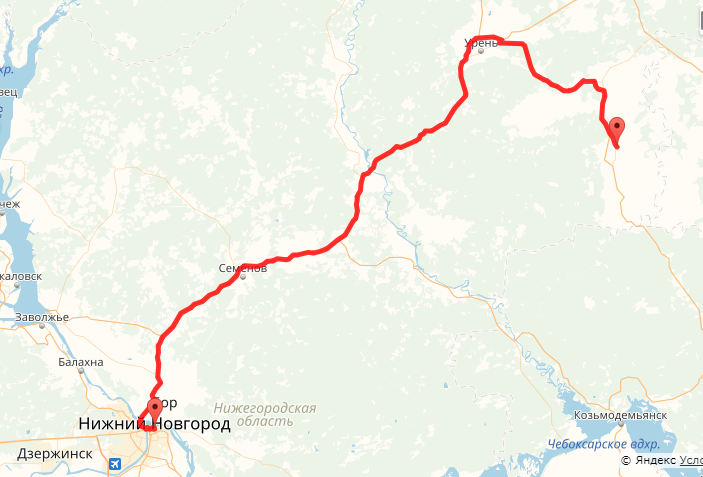 Описание маршрута:Нижний Новгород		0:17Нижний Новгород - Бор (14 км; 0:17)	Бор	14 км	0:25Бор - Ситники (11 км; 0:08)	Ситники	25 км	0:26Ситники - Железнодорожный (1 км; 0:00)	Железнодорожный	26 км	0:27Железнодорожный - Кантаурово (1 км; 0:00)	Кантаурово	27 км	0:45Кантаурово - Тарасиха (28 км; 0:18)	Тарасиха	55 км	0:53Тарасиха - Осинки (12 км; 0:07)	Осинки	67 км	0:59Осинки - Семёнов (9 км; 0:05)	Семёнов	75 км	1:13Семёнов - Шалдеж (20 км; 0:13)	Шалдеж	96 км	1:24Шалдеж - Боковая (18 км; 0:11)	Боковая	114 км	1:38Боковая - Зубилиха (21 км; 0:14)	Зубилиха	135 км	2:11Зубилиха - Семёново (49 км; 0:33)	Семёново	184 км	2:20Семёново - Уста (12 км; 0:08)	Уста	196 км	2:22Уста - Большой Терсень (4 км; 0:02)	Большой Терсень	200 км	2:25Большой Терсень - Артамоново (5 км; 0:03)	Артамоново	205 км	2:31Артамоново - Темта (9 км; 0:05)	Темта	213 км	2:37Темта - Арья (7 км; 0:05)	Арья	220 км	2:51Арья - Большое Карпово (13 км; 0:13)	Большое Карпово	234 км	3:11Большое Карпово - Тонкино (26 км; 0:19)	Тонкино	259 км	3:16Тонкино - Двоеглазово (5 км; 0:05)	Двоеглазово	265 км	3:22Двоеглазово - Большое Устинское (5 км; 0:05)	Большое Устинское	270 км	3:29Большое Устинское - Большой Рейчваж (7 км; 0:07)	Большой Рейчваж	278 км	3:35Большой Рейчваж - Шаранга (3 км; 0:03)	Шаранга	283 км	3:35Данное положение является вызовом на забегВарианты размещения в р.п. Шаранга:Гостиница «Юронга»Адрес: Нижегородская область, Шарангский район, р.п. Шаранга,                                                 ул. Свободы, д.19. Тел. 8(831)55-2-06-05, e-mail: hotel_152@mail.ruФизкультурно-оздоровительный комплекс «Жемчужина»Адрес: Нижегородская область, Шарангский район, р.п. Шаранга,                               ул. Садовая, д.26.Тел. 8(831)55-2-02-77, e-mail: fok-sharanga@mail.ruРазмещение бесплатно. Условия размещения - в собственных спальных мешках. Туалет и душ предоставляется. Деление на мужские и женские залы.УТВЕРЖДАЮ:Директор ООО «Союз»________________/Голубев С.М./МПУТВЕРЖДАЮ:Глава администрации Шарангского муниципального района________________/Зыков О.Л./МП